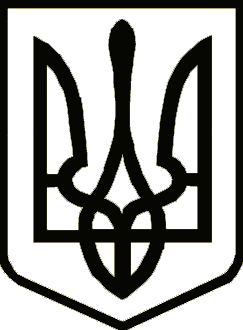 УКРАЇНАЧЕРНІГІВСЬКА ОБЛАСНА РАДАУПРАВЛІННЯ ОСВІТИ  І  НАУКИ ЧЕРНІГІВСЬКОЇ ОБЛДЕРЖАДМІНІСТРАЦІЇПОЗАШКІЛЬНИЙ НАВЧАЛЬНИЙ ЗАКЛАД«Центр дитячого та юнацького туризму і екскурсій»    вул. Нахімова, .Чернігів, 14008 (тел/ф) (0462) 64-31-81, код ЄДРПОУ 14217826 e-mail: сentr_dute@ukr.net, www.centr-dute.cn.uaПозашкільний навчальний заклад «Центр дитячого та юнацького туризму і екскурсій» нагадує, що Всеукраїнський конкурс на кращу туристсько-краєзнавчу експедицію учнівської молоді з активним способом пересування «Мій рідний край» носить довгостроковий характер та проводиться щорічно.Туристсько-краєзнавчі експедиції 2015-2016 навчального року проводяться з 01 вересня 2015 року до 31 серпня 2016 року. Звіти туристських груп на обласний тур надсилаються до ПНЗ «Центр ДЮТЕ»  (14008, м. Чернігів, вул. Нахімова, 3) до 01 грудня 2016 року.Просимо Вас довести до керівників навчальних закладів дану інформацію і методичні рекомендації щодо оформлення звітів обласного туру щорічного Всеукраїнського конкурсу на кращу туристсько-краєзнавчу експедицію учнівської молоді з активним способом пересування «Мій рідний край» (додаються).Додаток: на 6 арк. в 1 прим.Заступник директора з навчально-методичної роботи	     	      	С.Г. УшакКравчук В.В. 64311716.09.2015№ 273/02-12На №відНачальникам відділів освіти райдержадміністрацій, управлінь освіти міських рад, директорам навчальних закладів